Открыта регистрация участников Всероссийского конкурса "Педагогический дебют - 2018"
Оргкомитет Всероссийского конкурса "Педагогический дебют - 2018" информирует об объявлении приёма конкурсных документов и о проведении ежегодного состязания среди молодых педагогов страны.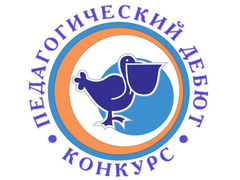 Конкурс проводится с 2006 года при поддержке Министерства образования и науки Российской Федерации, Общероссийского Профсоюза образования, и членов Совета Федерации Федерального Собрания Российской Федерации.Цель Конкурса - создание условий для развития творческого потенциала и самореализации молодых педагогических работников; формирования гражданской позиции молодых педагогических работников; активного профессионального отношения к совершенствованию системы образования.В Конкурсе могут принимать участие:• в номинации «Молодые учителя», «Молодые педагоги-психологи», «Молодые педагоги дополнительного образования»: педагогические работники образовательных организаций всех типов и видов, педагогический стаж которых по состоянию на 1 декабря 2018 года не превышает пяти лет;• в номинации «Молодые управленцы»: директора, заместители директора образовательных организаций всех типов и видов; «Молодые руководители дошкольных образовательных организаций»: заведующие, заместители заведующих, старшие воспитатели, руководители структурных подразделений, управленческий стаж которых по состоянию на 1 декабря 2018 года не превышает пяти лет;• в номинации «Педагог-наставник» к участию в конкурсе допускаются педагогические работники (учителя, методисты, заместители директора, директора, преподаватели), осуществляющие научно-методическую и психолого-педагогическую поддержку молодых педагогов, основным местом работы которых является образовательная организация общего или дополнительного образования, со стажем педагогической деятельности не менее семи лет.Возраст  участников Конкурса не ограничивается.Участники должны пройти регистрацию на сайте конкурса с 16 октября 2017 г. по 16 ноября 2017 г. (включительно) до 19.00 московского времени.С текущей информацией по конкурсу, с порядком проведения Всероссийского конкурса «Педагогический дебют-2018» Вы можете ознакомиться на сайте Ассоциации лучших школ по ссылке  http://schools.org.ru